Projektna nalogaza obnovo črpališča Trojno SplošnoObčina gradi in obnavlja mrežo javnega vodovodnega sistema, ki obsega preko 350 km omrežja. Relief je raznolik, zato je potrebno veliko vlaganj zaradi različnih tlačnih con, da se z javnim vodovodom pokrije čim več prebivalstva. Z vodovodom v občini se ukvarja in zanj skrbi JP Komunala Laško, ki ima ustrezen tehnični suport in vsa znanja za zagotavljanje kvalitetne oskrbe s pitno vodo.Obstoječe stanje črpališča Trojno:Stanje črpališča in opremljenost je iz 70 -80 let prejšnjega stoletja in ne zadošča za normalno preskrbo prebivalstva. Izhodišča za pripravo ponudbe za obnovo črpališča Trojno:V ponudbeno ceno je potrebno vključiti vse stroške, po priloženih sklopih elektro del, programska oprema, scada, meritve in izdelava PID dokumentacije.Urediti je vse potrebno, za prenos podatkov na JP Komunalo Laško.Ob podaji ponudbe mora izdelovalec predložiti podrobni terminski plan obnove črpališča v dveh mesecih po podpisu pogodb.Reference:Ponudniki, ki se lahko prijavijo na razpis morajo izpolnjevati pogoj, da so v zadnjih 7 letih pripravljali obnovo oziroma izvedli 2 črpališči.Rok obnove:Rok za obnovo  črpališča je 2 mesece od podpisa pogodbe, skrajni rok 31.11.2019 in predana dokumentacija.Kontaktne osebe: Luka Picej;  luka.picej@lasko.si;Priloga:PopisiAvgust 2019OBČINA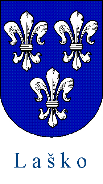 LAŠKOOddelek za gospodarske javne službe, okolje in prostor Režijski obratOddelek za gospodarske javne službe, okolje in prostor Režijski obratOddelek za gospodarske javne službe, okolje in prostor Režijski obrat